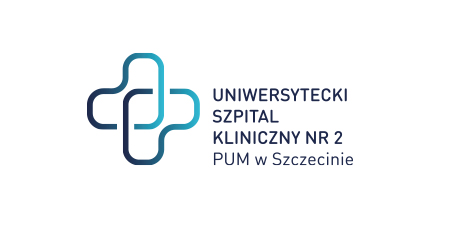  al. Powstańców Wielkopolskich 72 70-111 Szczecin									                           Szczecin, dnia 10.07.2024Znak Sprawy: ZP/220/53/24                            Dotyczy: dostawy środków do dezynfekcji oraz produktów o działaniu antyseptycznym do pielęgnacji ranMODYFIKACJA  nr 1 Szanowni Państwo, W załączeniu przekazujemy MODYFIKACJĘ SWZ następującym zakresie;w zakresie przedmiotowych środków dowodowychW Rozdziale III  pkt 4 dopisuje się kolejny punkt 4) o następującej treści:4)  w zakresie zadania nr 2 dokument wystawiony przez producenta urządzenia Nocospray  nt.  potwierdzenia kompatybilności zaoferowanych  środków Z URZĄDZENIEM NOCOSPRAY  w zakresie terminu składania i otwarcia ofertZamawiający przesuwa termin składania i otwarcia ofert o 1 dzieńKonsekwencją powyższego jest MODYFIKACJA Rozdziału XII pkt. 1.2 oraz 2.11.2.	Termin składania ofert upływa w dniu 24.07.2024 roku o godz. 10:00.2.1       Otwarcie ofert nastąpi dnia 24.07.2024 roku o godz. 10:30 za pośrednictwem Platformy             Zakupowej https://platformazakupowa.pl/pn/spsk2_szczecin               				                                                   Z poważaniem               Podpis w oryginaleSprawę prowadzi: Wioletta Sybal T: 91 466-10-88E: w.sybal@usk2.szczecin.pl 